Załącznik nr 1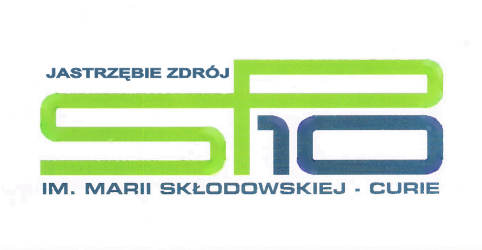  ZGŁOSZENIE DZIECKA DO SZKOŁY PODSTAWOWEJ NR 10 im. Marii Skłodowskiej–Curie w Jastrzębiu-Zdroju w roku szkolnym 2022/2023Zwracam się z prośbą o przyjęcie do klasy pierwszej mojego  dziecka: imię i nazwisko zgłaszanego dziecka:………………………………………….................................................urodzonego……………………………………   PESEL: …………...……………………………...…………lub seria i numer paszportu lub innego dokumentu potwierdzającego tożsamość …………………………….Adres zamieszkania dziecka: …………………………………………………………………………………...Adres zameldowania dziecka:…………………………………………………………………………………..Dane rodziców/opiekunów prawnychMatka …………………………………………………………………………………………………………
(imię i nazwisko, numer telefonu, adres e-mail)Ojciec  …………………………………………………………………………………………………………
(imię i nazwisko, numer telefonu, adres e-mail)Oświadczenie o miejscu zamieszkania rodziców/opiekunów prawnych i dziecka:Matka……………………………………………………………………………………………………………Ojciec ………………………………………………………………………………………...………………...Dodatkowe informacje o dziecku (stan zdrowia, orzeczenie lub opinia poradni psychologiczno-pedagogicznej, potrzeba szczególnej opieki, stosowana dieta, zalecenia lekarskie.)tak             nie  Oświadczam, że: dziecko …………………………………………………………….realizuje (zrealizowało) roczny obowiązek przygotowania przedszkolnego …………………………………………………………………………………………………………………………………………………………………………………………………………………………………………………………. (podać adres placówki) Wyrażam życzenie, aby moje dziecko korzystało ze świetlicy szkolnej*              	tak  	nie*niepotrzebne skreślić„Jestem świadomy odpowiedzialności karnej za złożenie fałszywego oświadczenia”Zapoznałam/em się z treścią klauzuli informacyjnej zamieszczonej poniżej.……………………………………………(miejscowość i data)………………………………………………                                  …………………………………………                                 (czytelne podpisy rodziców/opiekunów prawnych)                                                     (czytelne podpisy rodziców/opiekunów prawnych)                                                                                                                 KLAUZULA INFORMACYJNA RODOZgodnie z art. 13 ust. 1 i 2 rozporządzenia ogólnego o ochronie danych (dalej: RODO), informuję, że:administratorem  danych  osobowych dotyczących Państwa oraz  dziecka jest Dyrektor  Szkoły, do której składany jest wiosek. Kontakt z administratorem możliwy jest poprzez nr telefonu oraz adres e-mail wskazany na stronie internetowej szkoły w zakładce „kontakt”;aktualne dane do kontaktu z inspektorem ochrony danych dostępne są na stronie internetowej administratora w zakładce „RODO”;dane osobowe  są przetwarzane na podstawie z art.133  ust.1 Prawa Oświatowego w celu zgłoszenia dziecka zamieszkałego w obwodzie – w związku z  art.6 ust.1 pkt c)  RODO;rodzicom/opiekunom prawnym  przysługuje prawo wglądu do swoich danych oraz ich poprawiania,w razie wykazania, że dane osobowe są niekompletne, nieaktualne, nieprawdziwe lub zostały zebrane
z naruszeniem ustawy albo są zbędne do realizacji celu, dla którego zostały zebrane, administrator danych uzupełni, uaktualni bądź sprostuje je bez zbędnej zwłoki,informujemy również o przysługującym prawie wniesienia skargi do Prezesa Urzędu Ochrony  Danych Osobowych w razie niezgodnego z prawem przetwarzania Pani/Pana danych osobowych lub danych osobowych dziecka,  dane osobowe udostępniamy   organom lub instytucjom  upoważnionym  z mocy prawa, a także innym podmiotom  wyłącznie  w celu realizacji zadań statutowych jednostki,dane osobowe dzieci przyjętych są przechowywane nie dłużej niż do końca okresu, w którym uczeń uczęszcza do naszej szkoły,natomiast dane osobowe kandydatów przez okres roku, chyba że na rozstrzygnięcie dyrektora szkoły i została wniesiona skarga do sądu administracyjnego i postępowanie nie zostało zakończone prawomocnym wyrokiem;podanie danych osobowych wymienionych w zgłoszeniu jest wymogiem wynikającym z Prawa Oświatowego, a ich nieprzekazanie uniemożliwi przyjęcie dziecka do naszej szkoły;administrator danych nie zamierza  przekazywać  danych osobowych do państwa trzeciego lub organizacji międzynarodowej ani nie stosuje zautomatyzowanego podejmowania decyzji, w tym profilowania.